         В  целях упорядочения системы оплаты труда специалистов, служащих, водителей и рабочих администрации муниципального района «Печора»администрация ПОСТАНОВЛЯЕТ:          1.Внести в постановление администрации МР «Печора» от 06.02.2012 г.                  № 170 «Об утверждении положения об оплате труда специалистов, служащих, водителей и рабочих администрации муниципального района «Печора» следующие изменения:1.2. В  приложении к постановлению в пункте 2: - подпункт 2.1. изложить в следующей редакции: «2.1.  Размеры должностных окладов  специалистов, служащих администрации МР «Печора»  устанавливаются в соответствии с замещаемой должностью на основании штатного расписания в следующих размерах:                                                                                                                                   »;- подпункт  2.2 изложить в следующей редакции:« 2.2.  Оклады водителя и рабочих устанавливаются в следующих размерах:                                                                                                                                             ».3. Настоящее постановление вступает в силу со дня принятия, распространяется на правоотношения возникшие с 1 октября 2019 года и подлежит размещению на официальном сайте муниципального района «Печора».АДМИНИСТРАЦИЯ МУНИЦИПАЛЬНОГО РАЙОНА «ПЕЧОРА»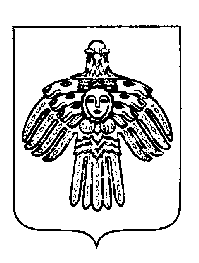 «ПЕЧОРА»  МУНИЦИПАЛЬНÖЙ  РАЙОНСААДМИНИСТРАЦИЯ ПОСТАНОВЛЕНИЕ ШУÖМПОСТАНОВЛЕНИЕ ШУÖМПОСТАНОВЛЕНИЕ ШУÖМ« 30 »   сентября  2019 г.г. Печора,  Республика Коми                                        №  1204Наименование должностей специалистов, служащихРазмеры должностных окладов (в рублях, в месяц)Инженер программист 1 категории5559Инженер программист4337Специалист по охране труда 1 категории4842Эксперт4119Ведущий бухгалтер5559Ведущий инженер5559Ведущий инженер по охране окружающей среды (эколог)5559Ведущий эксперт по организации похоронного дела5559Ведущий инспектор по кадрам5559Ведущий экономист5559Ведущий эксперт5559Ведущий юрисконсульт5559Главный специалист6422Агент по снабжению3859Архивариус3859Делопроизводитель3859Документовед4119Заведующий отделом документационного обеспечения и контроля6686Заведующий административно-хозяйственным отделом6686Заведующий сектором по работе с информационными технологиями6686Секретарь руководителя3906Заведующий сектором6686Главный эксперт (пресс-секретарь)5642Консультант-эксперт (по профилактике терроризма и экстремизма)6062Заместитель начальника бюджетно-финансового отдела6918Наименование профессииОклад (в рублях, в месяц)Водитель5195Гардеробщик3796Сторож3833Уборщик служебных помещений3833Рабочий по обслуживанию зданий3859Глава муниципального района – руководитель администрации	Н. Н. Паншина